Профилактика ВИЧ-инфекции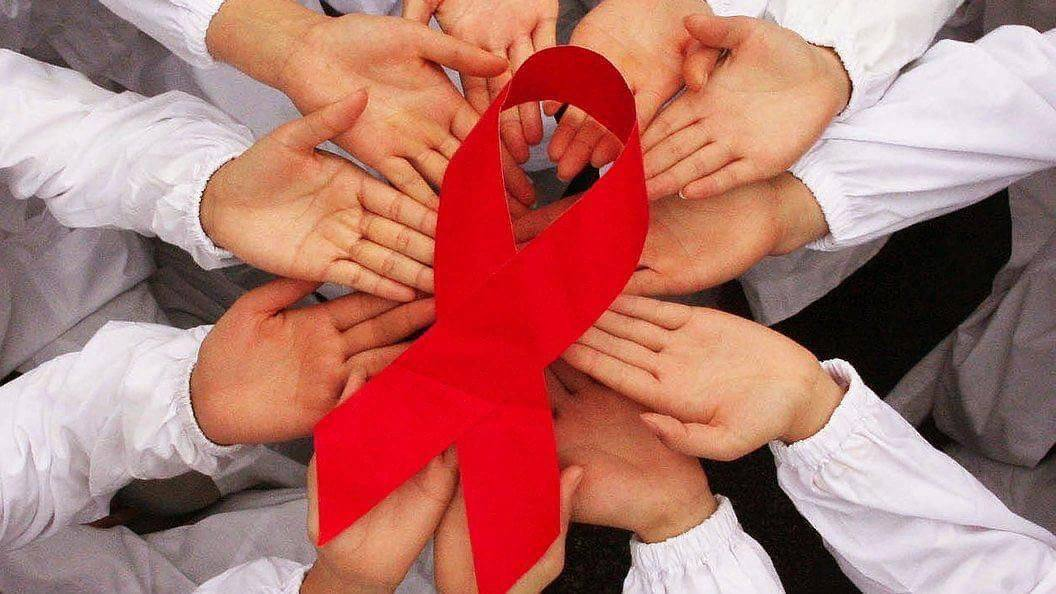 Каждый из нас неоднократно слышал, что болезнь легче предупредить, чем лечить! Это, конечно, относится и к ВИЧ-инфекции.Для того, чтобы предупредить заражение, необходимо:▫Знать о путях передачи ВИЧ-инфекции. Чем больше мы знаем о путях передачи вируса, тем проще соблюдать простые правила безопасности и жить без страха.▫Делать правильный и осознанный выбор в решениях и поступках. Алкоголь, употребление психотропных веществ зачастую являются причинами необдуманных половых связей, а употребление инъекционных наркотиков приводит не только к потере самоконтроля, но и при использовании нестерильных шприцев и игл может привести к заражению ВИЧ-инфекцией.▫Ежегодно проходить тестирование на ВИЧ. Его можно пройти анонимно и совершенно бесплатно в любой поликлинике или центральной районной больнице по месту жительства, а также в Центрах по профилактике и борьбе со СПИД.Помните, что при своевременной постановке диагноза и лечении, ВИЧ-инфекция не является «смертным приговором».